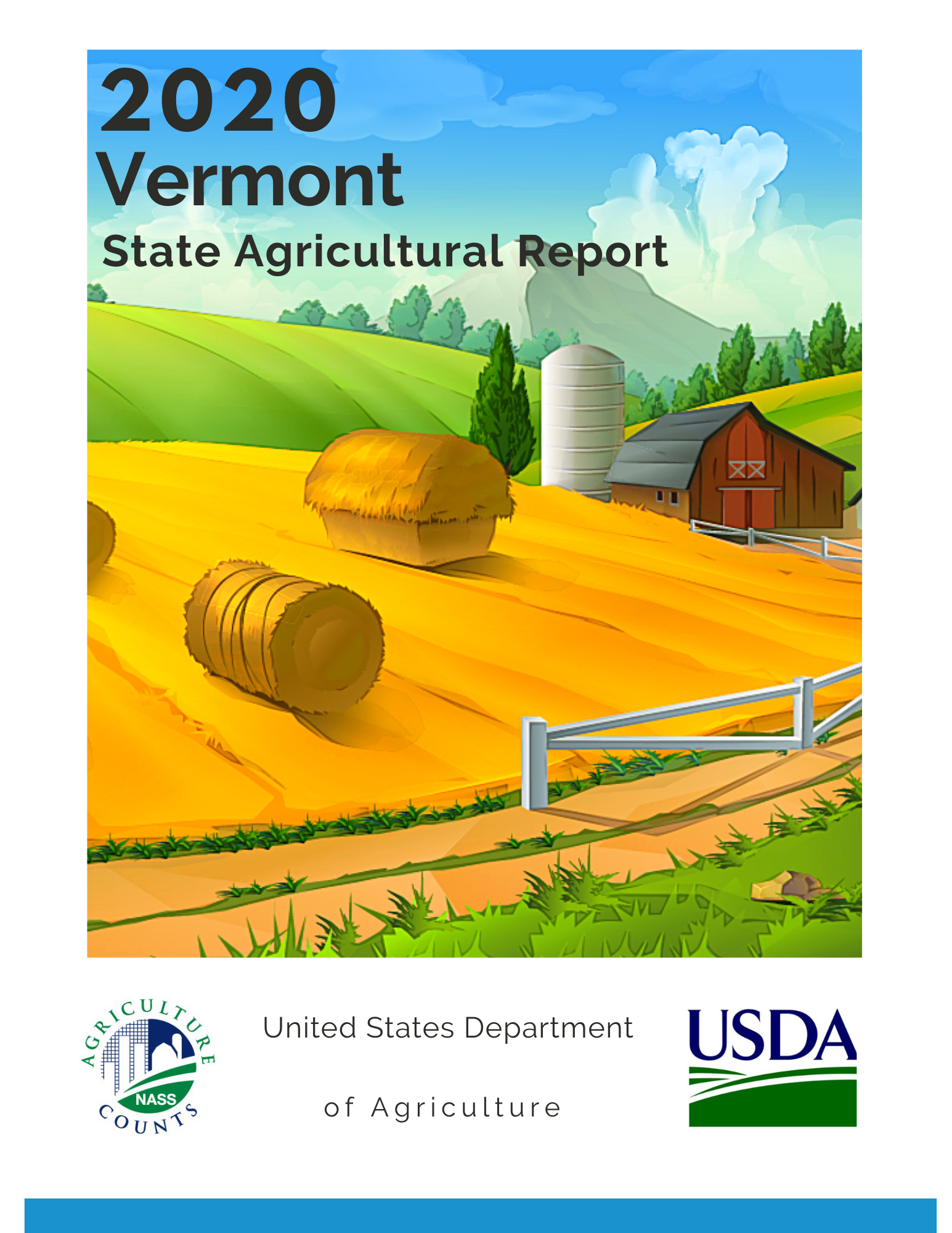 May 2021Table of Contents	Abbreviations and Symbols….……………….……………………………………………………..1            Number of Farms, Farmland, and Field Crops…………….…………………………………...…...2  	Vegetables and Melons……..………….……………………………………………………………3	Floriculture and Nursery Crops……………………………………………………………………..4	Fruits and Berries……….….…..……….…………………………………………………………..5	Honey……………………………………………………………………………………………….6 Dairy and Livestock…….……………………….…………………………………….……….…6-7	Special Commodities….…….………………………………………………………….…….......8-9	Economics…………………………………………………………………………………………10	References……………………………….………………………………………………………...11Abbreviations and Symbols		(NA): Not Available		(D): Withheld to avoid disclosing data for individual farms		(X): Not ApplicableVermont’s State Flag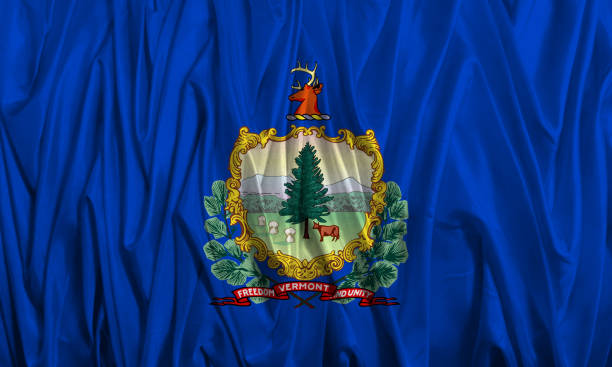 Number of Farms and FarmlandBy Sales Class: January 1, 2021Field CropsJanuary 1, 2021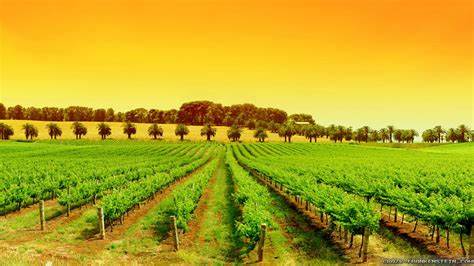                Vegetables and MelonsJanuary 1, 2021*Average fresh market price at point of first sale. 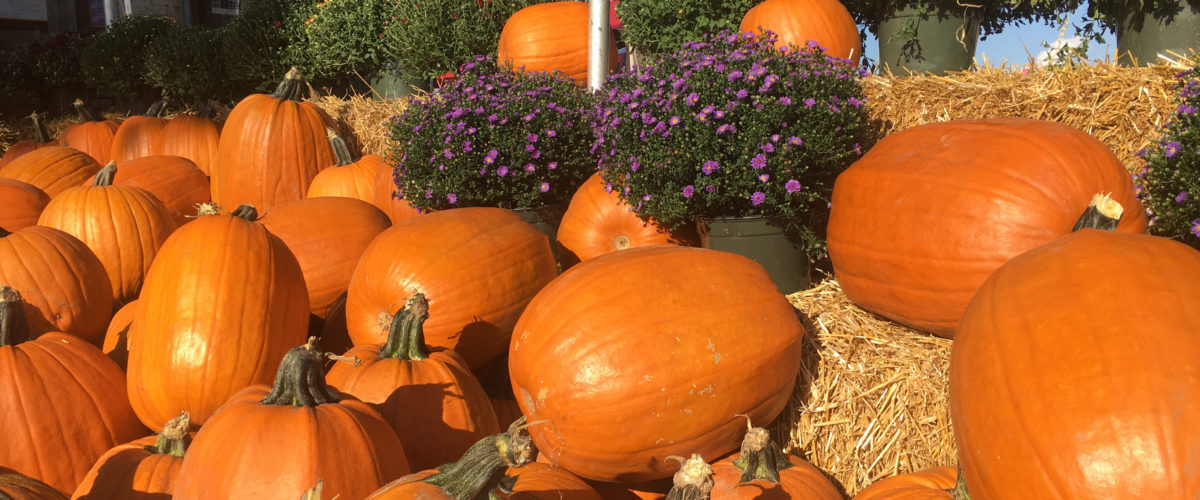 Floriculture and Nursery Crops January 1, 2020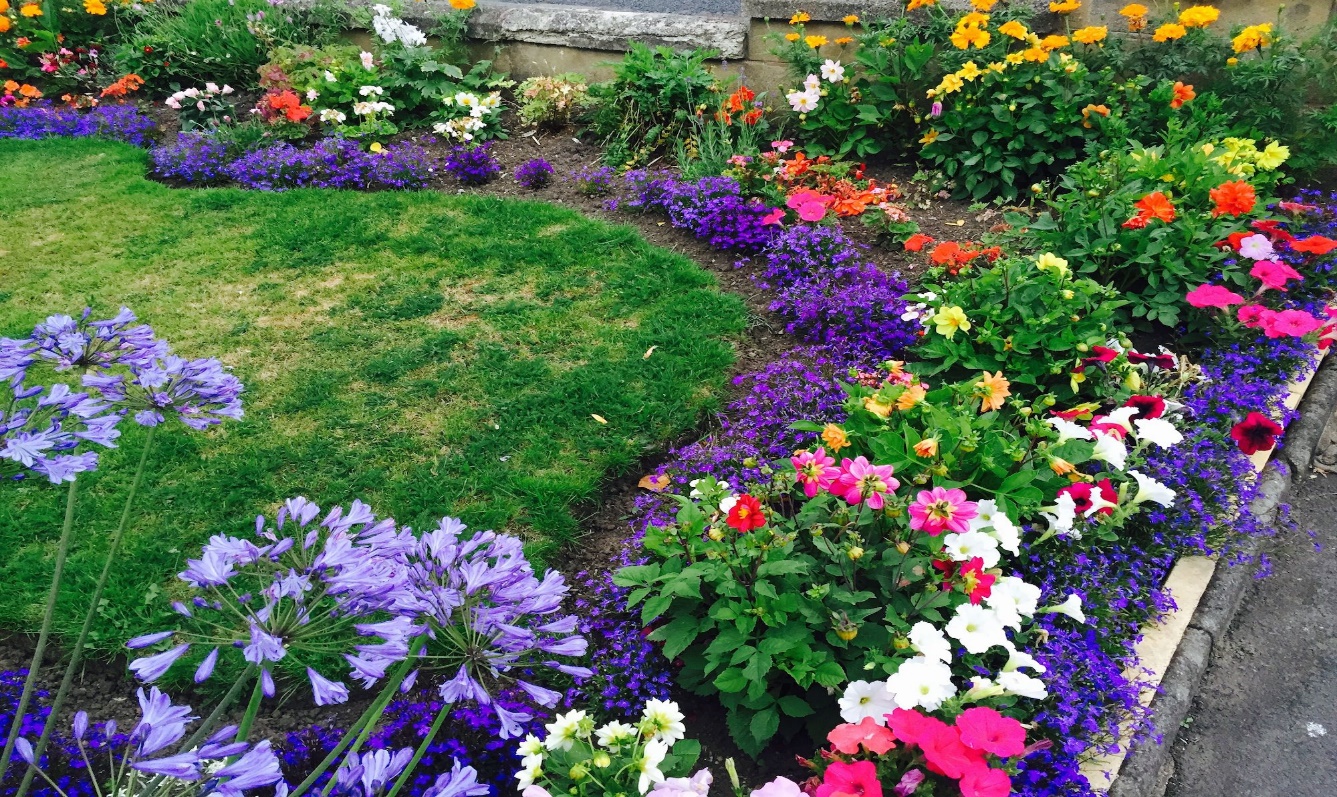 Fruits and BerriesJanuary 1, 2021  *Average fresh market price at point of first sale.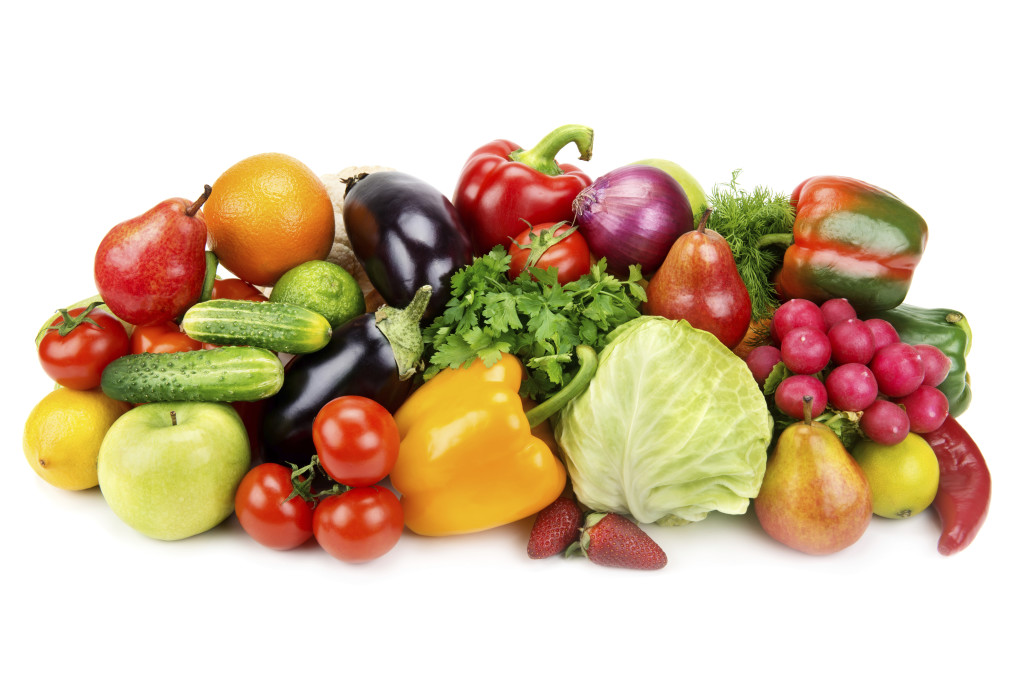 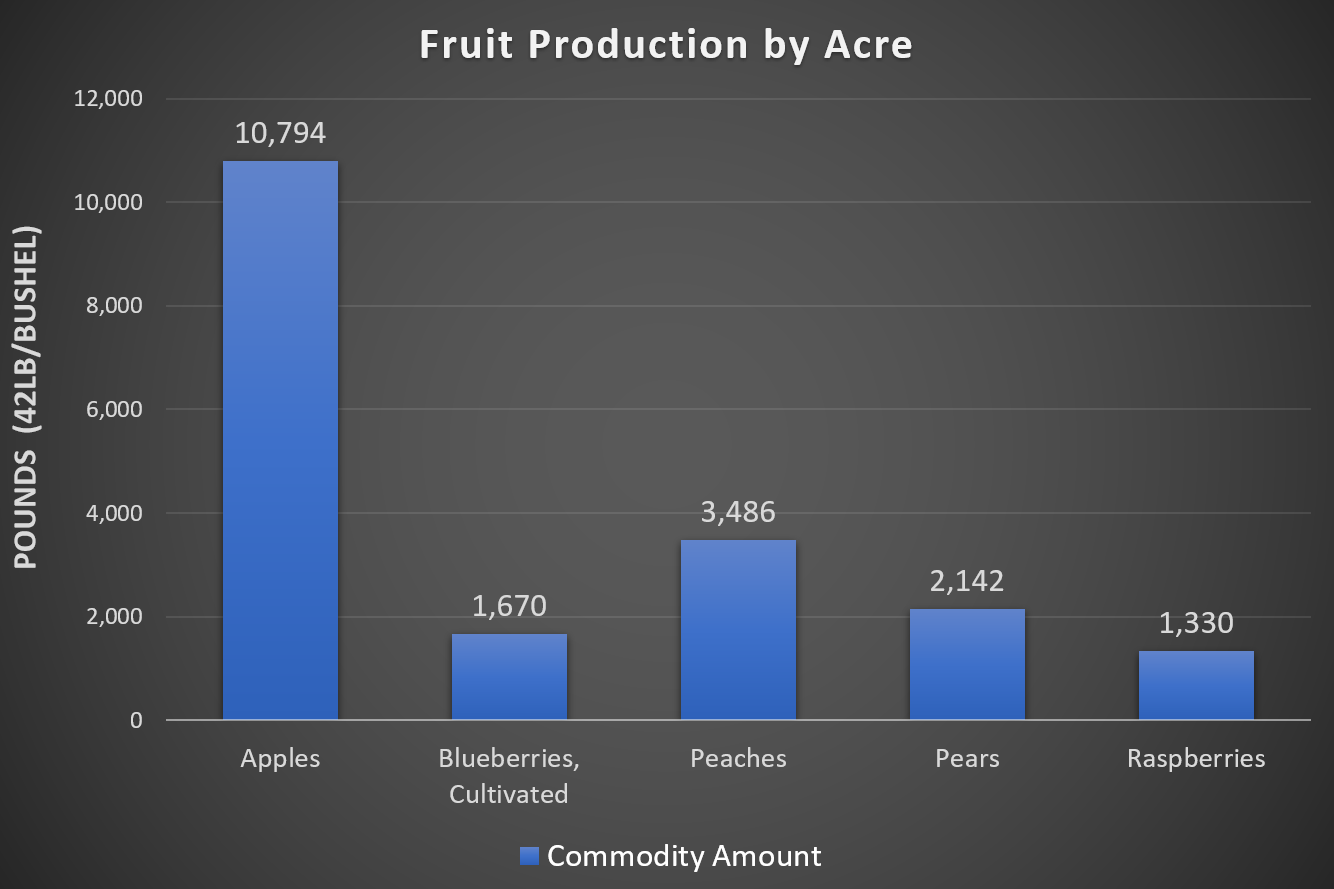 Dairy and Livestock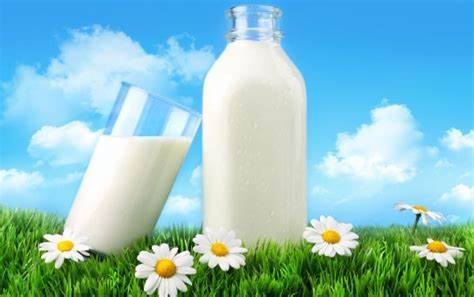 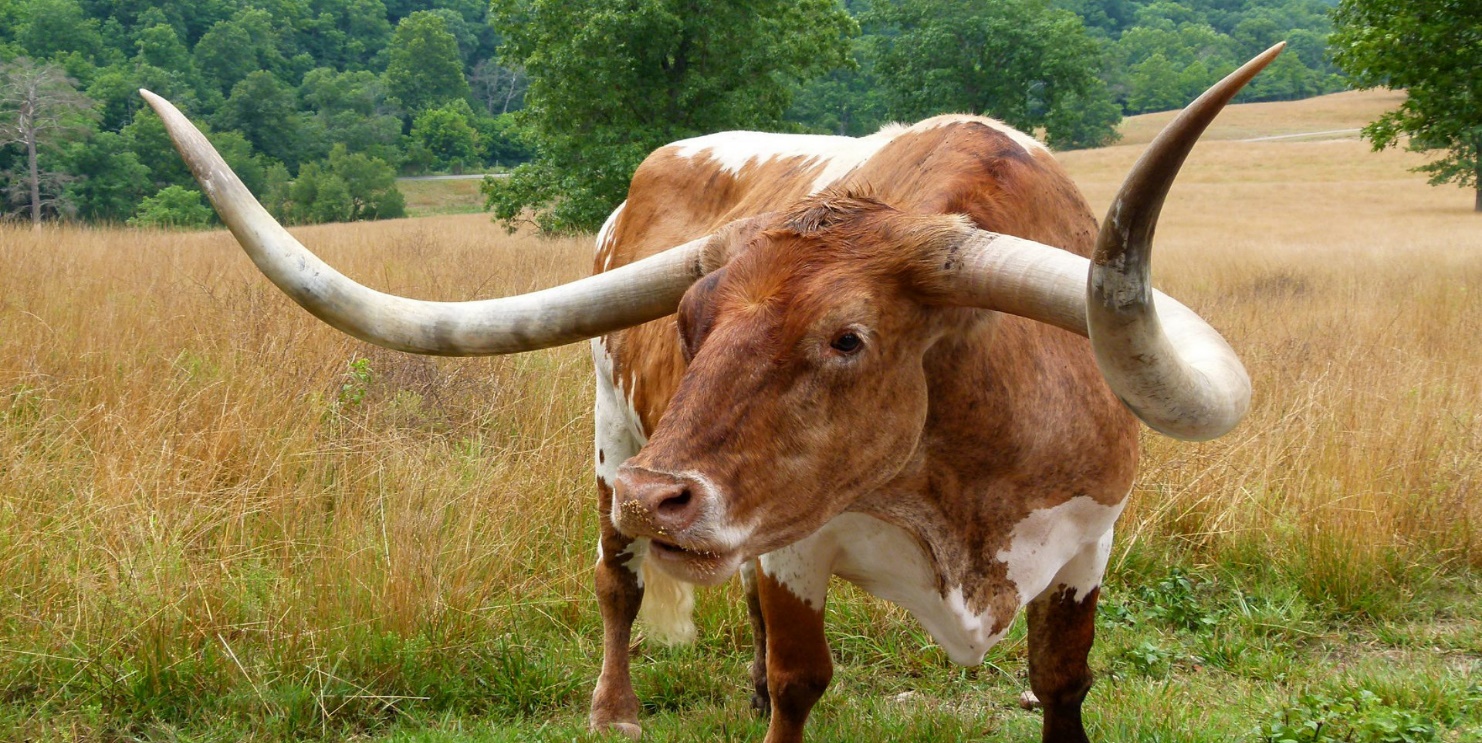 \Economics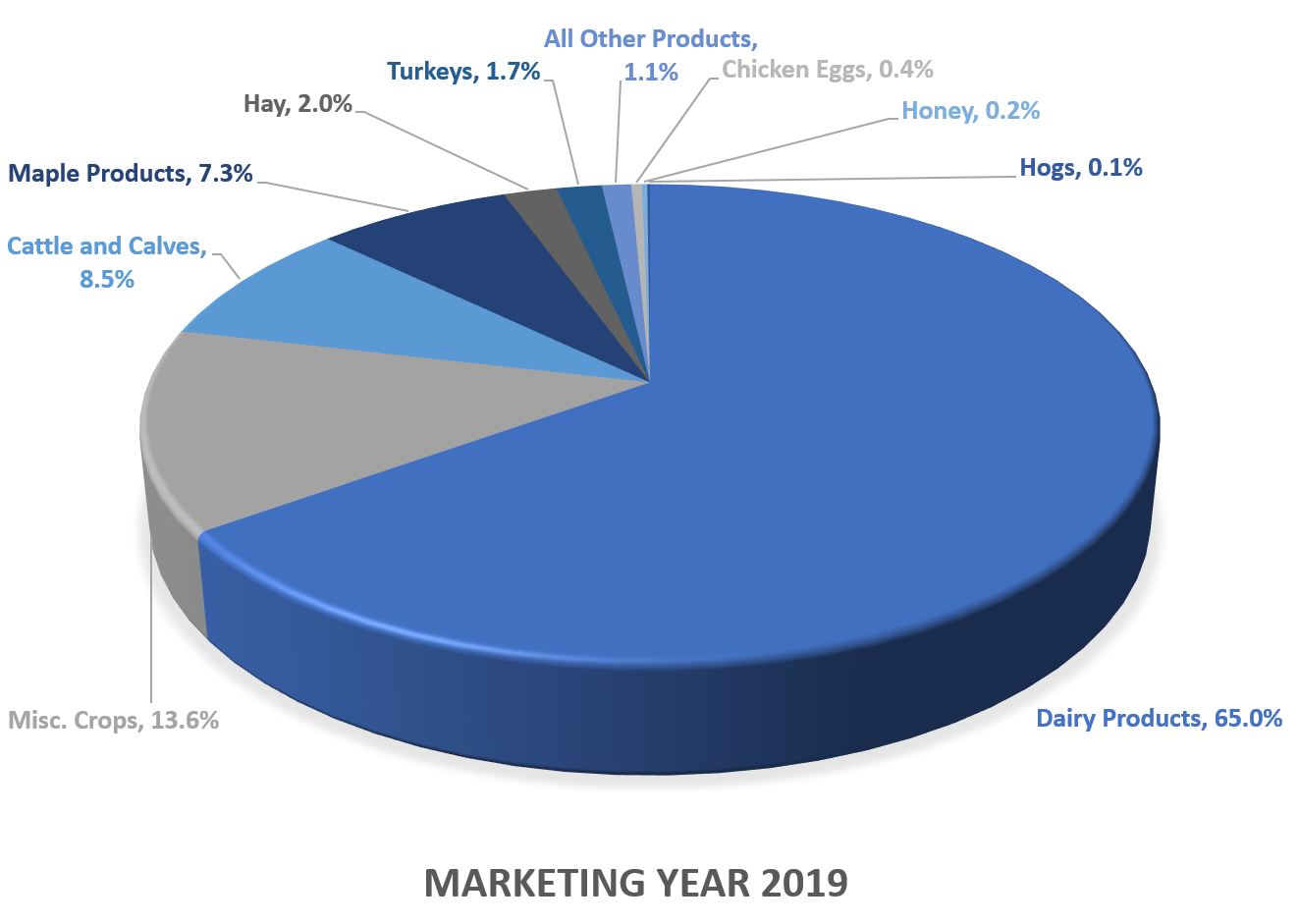 ReferencesNumber of Farms and Land in Farms (2020 NG Farms and Land in Farms.pdf (usda.gov))Field Crops (Northeast CropProd Jan21.pdf (usda.gov))Vegetable Data: February 2020 New England Vegetable Report (https://www.nass.usda.gov/Statistics_by_State/New_England_includes/Publications/Current_News_Release/2020/Feb%202020%20New%20England%20Vegetable%20Report.pdf)Floriculture and Nursey Crops (https://quickstats.nass.usda.gov/)Fruit Data: May 2021 Fruit and Berry Report (New England 2020 End of Season Fruit Report.pdf (usda.gov)Honey (https://quickstats.nass.usda.gov/)Dairy (https://quickstats.nass.usda.gov/)Livestock (Northeastern Region Cattle Report 2021.pdf (usda.gov)Special Commodities (https://quickstats.nass.usda.gov/)Economics (Cash receipts by State (usda.gov))Other Data: NASS Quick Stats (https://quickstats.nass.usda.gov/)Images (https://www.bing.com)Sales ClassNumber of OperationsAcres OperatedAverage farm size (Acres)$1,000-$9,9993,750280,00075$10,000-$99,9991,950310,000159$100,000-$249,999470140,000298$250,000-$499,999320130,000406$500,000-$999,99914080,000571$1,000,000 or more170260,0001,529Total 6,8001,200,0003,038ItemCorn for SilageAlfalfa Hay Other HayAcres Harvested80,000275,000230,000Yield per Acre (tons)193.142.94Production (tons)1,520,000864,000677,000Marketing Year Price per Ton(NA)$146.72$132Value of Production (million dollars)(NA)126.76489.364CropYield per Harvested Acre (pounds)Price per Pound*Asparagus1,200$4.10Beans, Snap1,900$3.25Beets6,300$1.20Broccoli2,600$1.90Cabbage14,000$0.50Cantaloupe and Muskmelon8,000$1.10Carrots11,200$1.25Cauliflower4,400$1.55Cucumbers (Excludes Pickles)11,600$1.00Eggplant4,000$3.00Garlic2,900$11.00Kale8,500$1.40Lettuce, Head10,300$1.45Lettuce, Leaf7,400$1.75Lettuce, Romaine8,000$1.20Onions, Dry6,600$1.60Onions, Green8,600$2.25Peas, Green (Fresh Only)1,200$3.90Peppers, Bell9,000$2.05Peppers, Other4,700$2.55Pumpkins27,200$0.15Squash, Summer16,400$1.00 Squash, Winter9,000$0.85Spinach4,100$8.00Tomatoes7,600$2.95Watermelon9,400(D) ItemNumber of FarmsSq. Ft. Under Glass/Other ProtectionAcres in the OpenValue of Sales (dollars)Annual Bedding Plants70(D)(D)5,972,537Indoor Foliage Plants14(D)(D)454,780Potted Flowering Plants20(D)(D)1,764,108Organic Floriculture 47141,073241,484,175Nursery Stock Crops35(D)1,2832,053,598CropYield per Harvested AcrePrice*Apples257 bushels$33.20/bushelBlueberries, Cultivated1,670 pounds$3.85/poundGrapes1.4 tons$2,320/tonPeaches88 bushels(D)Pears51 bushels(D)Raspberries, All1,330 pounds$5.90/poundStrawberries7,000 pounds$3.60/poundFat Test (percent)4.13Price Received ($ per CWT)17.9Milk Cows (1,000 head)119Milk per Milk Cow (pounds)1,865Total Milk (million pounds)222Value of Milk Produced  (1,000 dollars)35,495Cattle Inventory by Class – Vermont versus United States: January 1st, 2020 and 2021Cattle Inventory by Class – Vermont versus United States: January 1st, 2020 and 2021Cattle Inventory by Class – Vermont versus United States: January 1st, 2020 and 2021Cattle Inventory by Class – Vermont versus United States: January 1st, 2020 and 2021Cattle Inventory by Class – Vermont versus United States: January 1st, 2020 and 2021Cattle Inventory by Class – Vermont versus United States: January 1st, 2020 and 2021Cattle Inventory by Class – Vermont versus United States: January 1st, 2020 and 2021LocationAll Cattle and CalvesAll Cattle and CalvesAll Cattle and CalvesAll Cows and Heifers that have CalvedAll Cows and Heifers that have CalvedAll Cows and Heifers that have CalvedLocation2020(1,000 head)2021(1,000 head)Percent of Previous Year2020(1,000 head)2021(1,000 head)Percent of Previous YearVermont2502459813713498United States93,793.393,594.599.7940,681.340,59899.8TypeDateTotal (1,000 head)Value per HeadTotal Value (1,000 dollars)Breeding Hogs 12/01/20202$108 216Market Hogs12/01/20207$108756Pigs12/01/20203(D)(D)Beef Cows01/01/202114$100014,000Milk Cows01/01/2021120$1000120,000All Cattle and Calves01/01/2021245$1000245,000Maple Syrup Taps, Yield, and Production – Vermont versus United StatesMaple Syrup Taps, Yield, and Production – Vermont versus United StatesMaple Syrup Taps, Yield, and Production – Vermont versus United StatesMaple Syrup Taps, Yield, and Production – Vermont versus United StatesMaple Syrup Taps, Yield, and Production – Vermont versus United StatesMaple Syrup Taps, Yield, and Production – Vermont versus United StatesMaple Syrup Taps, Yield, and Production – Vermont versus United StatesMaple Syrup Taps, Yield, and Production – Vermont versus United StatesMaple Syrup Taps, Yield, and Production – Vermont versus United StatesMaple Syrup Taps, Yield, and Production – Vermont versus United StatesLocationNumber of Taps(1,000 taps)Number of Taps(1,000 taps)Number of Taps(1,000 taps)Yield per Tap(gallons)Yield per Tap(gallons)Yield per Tap(gallons)Production(1,000 gallons)Production(1,000 gallons)Production(1,000 gallons)Location201820192020201820192020201820192020Vermont5,6706,0006,1500.3420.3450.3611,9402,0702,220United States13,84413,39013,5100.3030.3120.3244,1994,1804,372Maple Syrup Bulk PriceBulk Price: All GradesMaple Syrup Bulk PriceBulk Price: All GradesMaple Syrup Bulk PriceBulk Price: All GradesYearDollars per PoundDollars per Gallon20182.2024.2020192.2024.20Cash Receipt Commodity2019State Receipts(1,000 Dollars)Share of State Receipts (Percent)Cumulative Receipt Shares  (Percent, Rounded)U.S. Receipts (Million Dollars, Rounded)Share of U.S. Receipts (Percent, Rounded)Dairy Products514,75265.065.040,4981.3Misc. Crops107,67913.678.022,0730.5Cattle and Calves67,6178.587.166,2390.1Maple Products57,9607.394.412944.8Hay16,0332.096.47,5950.2Turkeys13,6961.798.24,3040.3All Other Products8,9581.199.35,9920.2Chicken Eggs3,3610.499.77,7050.0Honey1,2500.299.93060.4Hogs8190.1100.022,0150.0Wool350.0100.0 450.1Farm Chickens150.0100.0380.0Total792,174100.0100.0369,3210.2